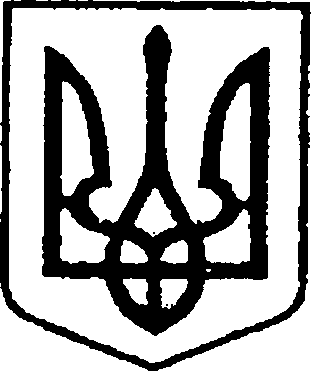 УКРАЇНАЧЕРНІГІВСЬКА ОБЛАСТЬН І Ж И Н С Ь К А    М І С Ь К А    Р А Д АВ И К О Н А В Ч И Й    К О М І Т Е ТР І Ш Е Н Н Я02 листопада 2023 року	                   м. Ніжин	                           № 479   Про відзначення з нагодиДня працівника соціальної сфери УкраїниВідповідно до статей 40, 42, 53, 59 Закону України «Про місцеве самоврядування в Україні», рішення Ніжинської міської ради Чернігівської області «Про внесення змін до рішення Ніжинської міської ради                            від 03 травня 2017 року № 27-23/2017 «Про затвердження Положень                  про Почесну грамоту, Грамоту та Подяку виконавчого комітету Ніжинської міської ради» від 02.02.2018 р. № 18-35/2018, Регламенту виконавчого комітету Ніжинської міської ради Чернігівської області VІІI скликання, затвердженого рішенням Ніжинської міської ради Чернігівської області VІІI скликання від 24.12.2020 р. № 27-4/2020, розглянувши клопотання директора Ніжинського дитячого будинку-інтернату Олени Гармаш, заступника директора Ніжинського дитячого будинку-інтернату Оксани Гули, заступника начальника Управління соціального захисту населення Ніжинської міської ради Оксани Смаги, в. о. директора Ніжинського міського центру соціальних служб Ніжинської міської ради Людмили Куц, директора територіального центру соціального обслуговування (надання соціальних послуг) Ніжинської міської ради Інеси Шаповалової, педагога соціального комунального закладу «Обласний соціальний гуртожиток для дітей-сиріт та дітей, позбавлених батьківського піклування» Чернігівської обласної ради Інни Кузьменко, директора Ніжинського міського молодіжного центру Анжели Тимченко, виконавчий комітет Ніжинської міської ради вирішив:1. Нагородити Почесною грамотою виконавчого комітету Ніжинської міської ради за багаторічну сумлінну працю, вагомі досягнення при виконанні службових обов’язків  та з нагоди – Дня працівника соціальної сфери України:1.1. ГАРМАШ Олену Василівну, директора Ніжинського дитячого будинку-інтернату;1.2. ШАПОВАЛОВУ Інесу Миколаївну, директора територіального центру  соціального  обслуговування (надання  соціальних послуг)   Ніжинської   міської  ради  Чернігівської   області; 2. Нагородити Грамотою виконавчого комітету Ніжинської міської ради за багаторічну сумлінну працю, вагомі досягнення при виконанні службових обов’язків та з нагоди – Дня працівника соціальної сфери України:2.1. КУЦ Людмилу Олександрівну, т.в.о. директора Ніжинського міського центру соціальних служб Ніжинської міської ради;2.2. ЛУК’ЯНЕНКО Аліну Володимирівну, директора комунального закладу «Обласний соціальний гуртожиток для дітей-сиріт та дітей, позбавлених батьківського піклування»;2.3. САМОЙЛЕНКО Світлану Анатоліївну, фахівця із соціальної роботи Ніжинського міського центру соціальних служб Ніжинської міської ради.3. Оголосити Подяку виконавчого комітету Ніжинської міської ради  за сумлінну працю, вагомі досягнення при виконанні службових обов’язків  та з нагоди – Дня працівника соціальної сфери України:3.1. АНДРІЄЦЬ Світлані Миколаївні, молодшій медичній сестрі з догляду за хворими Ніжинського дитячого будинку-інтернату;3.2. БІЛАН Наталії Миколаївні, тимчасово виконуючій обов’язки начальника відділу у справах сім’ї та молоді виконавчого комітету Ніжинської міської  ради;3.3. КУЛИК Тетяні Володимирівні, інструктору з трудової адаптації Ніжинського дитячого будинку-інтернату;3.4. РЕЦІ Марині Юріївні, сестрі медичній Ніжинського дитячого будинку-інтернату;3.5. БУТЕНКО Катерині Іванівні, бухгалтеру 1 категорії територіального центру соціального обслуговування (надання соціальних послуг) Ніжинської міської ради;3.6.  ПОМАЗ Оксані Дмитрівні, психологу відділення денного догляду для дітей з інвалідністю та осіб з інвалідністю територіального центру соціального обслуговування (надання соціальних послуг) Ніжинської міської ради;3.7.  КОВТУН Ользі Федорівні, соціальному робітнику відділення організації надання адресної натуральної та грошової допомоги територіального центру соціального обслуговування (надання соціальних послуг) Ніжинської міської ради;3.8.  САМОСВАТ  Марії Анатоліївні, соціальному робітнику відділення соціальної допомоги вдома територіального центру соціального обслуговування (надання соціальних послуг) Ніжинської міської ради;3.9. ЖИХАР Зої Миколаївні, соціальному робітнику відділення соціальної допомоги вдома територіального центру соціального обслуговування (надання соціальних послуг) Ніжинської міської ради;3.10. ПЛЮЩ Тетяні Василівні, соціальному робітнику відділення соціальної допомоги вдома територіального центру соціального обслуговування (надання соціальних послуг) Ніжинської міської ради;3.11. ЩЕБУНЯЄВІЙ Марині Володимирівні, соціальному робітнику відділення соціальної допомоги вдома територіального центру соціального обслуговування (надання соціальних послуг) Ніжинської міської ради;3.12. ЛИСТОПАД Ларисі Олексіївні, соціальний працівник відділення соціальної допомоги вдома територіального центру соціального обслуговування (надання соціальних послуг) Ніжинської міської ради;3.13. ОПАНАСЕНКО Ользі Олександрівні, фахівцю з молодіжної роботи Ніжинського міського молодіжного центру Ніжинської міської ради Чернігівської області. 4. Відділу бухгалтерського обліку апарату виконавчого комітету Ніжинської міської ради (Наталія Єфіменко) забезпечити виконання цього розпорядження  у частині видачі бланків Почесних грамот, Грамот, Подяк та рамок.  5. Фінансовому управлінню Ніжинської міської ради виділити виконавчому комітету Ніжинської міської ради кошти за рахунок «Програми з відзначення державних та професійних свят, ювілейних та святкових дат, відзначення осіб, які зробили вагомий внесок у розвиток Ніжинської міської територіальної громади, здійснення представницьких та інших заходів на 2023 рік»:5.1.  у сумі 2484,46 грн. на покриття витрат на грошову винагороду –      КТКВ (0210180), КЕКВ (2730);5.2.  у сумі 600,00 грн. на покриття витрат для придбання квіткової продукції – КТКВ (0210180), КЕКВ (2210).6. Контроль за виконанням цього Рішення покласти на керуючого справами виконавчого комітету Ніжинської міської ради Валерія САЛОГУБАГоловуючий на засіданні виконавчого комітету Ніжинської міської ради,перший заступник міського голови з питаньдіяльності виконавчих органів ради                                       Федір ВОВЧЕНКОПояснювальна запискадо проєкту рішення «Про відзначення з нагодиДня працівника соціальної сфери України»Відповідно до ст. 40 Закону України «Про місцеве самоврядування                в Україні», рішення Ніжинської міської ради Чернігівської області                          VII скликання від 03 травня 2017 року №27-23/2017 «Про затвердження Положень про Почесну грамоту, Грамоту та Подяку виконавчого комітету Ніжинської міської ради», клопотання директора Ніжинського дитячого будинку-інтернату Олени Гармаш, заступника директора Ніжинського дитячого будинку-інтернату Оксани Гули, заступника начальника Управління соціального захисту населення Ніжинської міської ради Оксани Смаги, в. о. директора Ніжинського міського центру соціальних служб Ніжинської міської ради Людмили Куц, директора територіального центру соціального обслуговування (надання соціальних послуг) Ніжинської міської ради Інеси Шаповалової, педагога соціального комунального закладу «Обласний соціальний гуртожиток для дітей-сиріт та дітей, позбавлених батьківського піклування» Чернігівської обласної ради Інни Кузьменко, директора Ніжинського міського молодіжного центру Анжели Тимченко, пропонуються кандидатури до відзначення з нагоди Дня працівника соціальної сфери України. Проєкт рішення «Про відзначення з нагоди Дня працівника соціальної сфери України» складається з шести пунктів.  Доповідати проєкт рішення на засіданні буде начальник сектору                      з питань кадрової політики відділу юридично-кадрового забезпечення апарату виконавчого комітету Ніжинської міської ради  Людмила Кучер.Начальник відділу юридично-кадровогозабезпечення апарату виконавчогокомітету Ніжинської міської ради                                             В’ячеслав  ЛЕГА